ОписаниеУ преподавателя возникли вопросы,нужно разобраться что он хочет и доработать курсовую.Ниже пересылаю его вопросы:Посмотрел задачи в курсовой.
1. Если делаешь через энергию, то надо бы получить формулу энергии сферы.
Что за силу Т ты посчитал? Как её измерить?
Как измеряем силу натяжения:
Мы режем сферу по экватору и между половинками вставляем динамометр.
Вот какую силу он покажет? Посчитай эту силу.
Ну и имеет смысл указать ещё удельную силу на единицу длины экватора.

2. Так же и для кольца. Режем его на 2 половинки - сила отталкивания?
Далее, ты обнаружил, что напряженность Е расходится (бесконечна),
ну и что? Вот если взять диполь (2 разноименных точечных заряда), то вблизи
каждого из них Е бесконечна! Однако притягиваются они с *конечной* силой Кулона.
Нужен более аккуратный анализ.есть ещё вопросы,препод только сейчас мне написал:По 3-ей задаче из курсовика: зачем исковеркал условие? Скопируй плз. из моего задания. Далее, почему до этого всё было в СИ, а 3-я задача вдруг в СГС ??? ВСЯ курсовая должна быть в ОДНОЙ системе!это его слова.условие 3 задачи и правда не такое я сам посмотрелВот её условие правильноеЗадача 3: Определить магнитный момент μ и энергию W магнитного поля однородно заряженного шара R, вращающегося вокруг своего диаметра с постоянной угловой скоростью w. Полный заряд шара Q. Как изменится результат, если заряд распределён только по поверхности шара?ГОСУДАРСТВЕННОЕ БЮДЖЕТНОЕ ОБРАЗОВАТЕЛЬНОЕ УЧРЕЖДЕНИЕВЫСШЕГО ОБРАЗОВАНИЯ МОСКОВСКОЙ ОБЛАСТИ«Университет «Дубна»(Государственный университет «Дубна»)КУРСОВАЯ РАБОТАПОПротвино - 2021 г.ВведениеЭлектромагнитное взаимодействие не только объясняет все электрические и магнитные явления, но и обеспечивает силы, благодаря которым вещество на атомном и молекулярном уровне существует как целое. Изучение электромагнитных явлений рассматривается в теории электромагнитного поля, описывающей взаимодействие между электрическими зарядами с помощью уравнений Максвелла (в дифференциальной или интегральной форме), связывающих источники (заряды и токи) с создаваемыми ими электромагнитными полями и потоками.Аналитические решения в замкнутом виде известны только в ограниченном количестве частных случаев, которые крайне редко применимы к решению практических задач. Поэтому для преодоления разрыва между теорией и требованиями практики при решении реальных задач используются различного рода (более или менее грубые) упрощения или приближения, например, квазистатический подход.Целью данной работы является изучение аналитических методов решения задач электростатики и магнитостатики.Для достижения данной цели необходимо выделить следующие задачи:Изучение национальной и иностранной литературы по данной тематике;Рассмотреть общую характеристику задач электростатики и магнитостатики;Изучить методы их решения;Проанализировать аналитические методы.Решить задачи по данной тематике.В работе присутствуют введение, теоретическая часть, состоящая из двух глав, практическая часть, заключение, литература и источники. В первой части представлен анализ предметной области. Решение задач представлены во второй части. В заключении сделаны выводы о проделанной работе. В литературе показаны источники информации о данной работе.Теоретическая частьОбщая характеристика задач электростатики и магнитостатики и метод аналитического решенияВ зависимости оттого, что задано и что определяется, задачи электростатики могут быть разделены на следующие три типа задач. Задача первого типа: по заданному закону распределения потенциала в пространстве j(х,у,z) найти распределение свободных зарядов, вызвавших поле. Такого рода задачи могут быть решены при помощи уравнения Пуассона. Это наиболее простой тип задач;  в данной точке поля, согласно уравнению Пуассона, равняется сумме частных производных второго порядка от j, в которую подставляются координаты данной точки поля.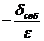 Задача второго типа: задан закон распределения свободных зарядов в пространстве в функции координат ρсвб(х,у,z). Найти закон изменения потенциала в пространстве jсвб (х, у, z). Эта задача является обратной к первой и значительно сложнее ее. Принципиально задача состоит в решении уравнения Пуассона относительно j, т. е. в решении дифференциального уравнения второго порядка в частных производных.Задачи первого и второго типов практически встречаются редко. В подавляющем большинстве приходится иметь дело с задачами третьего типа.Задача третьего типа: известны потенциалы (или полные заряды) и геометрия тел, создающих поле. Требуется найти закон изменения Е или j во всех точках поля.Если среда, в которой создано поле, является неоднородной, то она подразделяется на однородные области и решение уравнения Лапласа производится для каждой области в отдельности. Основная трудность задачи состоит в том, что хотя полные заряды тел и известны, но с какой плотностью на отдельных участках заряженного тела распределены заряды неизвестно. Решения уравнения Лапласа для отдельных областей должны быть согласованы друг с другом: на границе раздела двух сред с различными e должны выполняться граничные условия. На грани раздела проводящего тела и диэлектрика также должны выполняться свои граничные условия. Задачи, отнесенные к группе задач третьего типа, могут быть решены аналитическим или графическим путями, либо путем электромоделирования.В самых простейших случаях задачи на аналитический расчет полей решаются путем использования теоремы Гаусса в интегральной форме. В более сложных случаях аналитическое решение задач третьей группы производится путем решения уравнения Лапласа.Аналитические методы решения задач третьей группы могут быть подразделены на две подгруппы. В первой из них производится интегрирование уравнения Лапласа без использования вспомогательных (искусственных) приемов. Во второй подгруппе задача решается путем использования искусственного приема — метода зеркальных изображений. По методу зеркальных изображений решение производится путем введения вспомогательного заряда или зарядов, которые в расчетном отношении заменяют связанные заряды, выявившиеся на границах тел или сред в результате их поляризации или в результате электростатической индукции.В тех случаях, когда потенциал j является функцией только одной координаты выбранной системы координат, уравнение Лапласа из уравнения в частных производных переходит в обыкновенное дифференциальное уравнение второго порядка, которое интегрируется без затруднений.Если же потенциал j является функцией двух или трех координат, то для того, чтобы проинтегрировать уравнение Лапласа, в этом случае путем применения метода Фурье — Бернулли следует перейти от уравнения в частных производных к равносильной ему совокупности двух или, соответственно, трех обыкновенных дифференциальных уравнений.Анализ и расчет электростатических полей методом моделирования основывается на использовании аналогии между электростатическим полем и электрическим полем постоянного тока в проводящей среде. Метод моделирования основан на том, что каждой задаче электростатики может быть сопоставлена сходная задача на электрическое поле постоянного тока в проводящей среде, в которой совокупность силовых и эквипотенциальных линий практически такая же, что и в электростатической задаче. Это обстоятельство дает возможность перенести результаты экспериментального исследования поля в проводящей среде на родственную электростатическую задачу. Следует заметить, что при расчетах полей широко применяется метод наложения.Рассмотрим электростатическую задачу определения потенциала коаксиального кабеля (рис. 1). Уравнения Лапласа в цилиндрической системе координат запишется следующим образом.                                                          (1.1)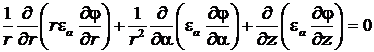 где  ,  ,   – координаты в цилиндрической системе координат;   – электрический потенциал;   – абсолютная диэлектрическая проницаемость;   – электрическая постоянная, Ф/м;   – относительная диэлектрическая проницаемость.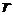 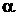 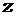 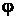 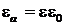 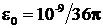 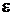 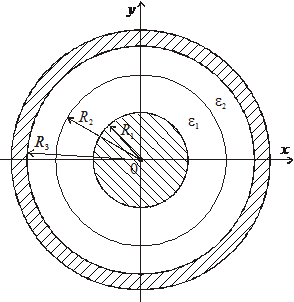 Рисунок 1 – Поперечное сечение коаксиального кабеляДля плоскопараллельного поля в осесимметричной постановке   и  . Тогда уравнение (1.1) преобразуется к виду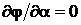 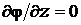                                            ,                                           (1.2)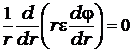 Дифференциальное уравнение (1.2) дополним граничными условиями:                                         .                                        (1.3)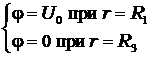 Необходимо найти распределение потенциала по радиусу.Применение метода Галёркина к уравнению (1.2) даст                                .                                (1.4)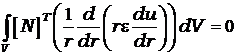 где   – приближенное решение;   – весовая функция. В методе Галёркина весовые функции равны базисным функциям (функциям формы).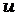 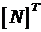 В результате применения метода Галеркина и последующих преобразований, получим        .       (1.5)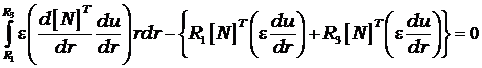 Неизвестная функция   в уравнении (1.5) определяются соотношением                                              .                                              (1.6)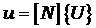 Тогда                                                                 (1.7)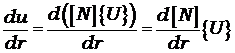 Подставляя формулу (1.7) в первый интеграл уравнения (1.5), получим                                  .                                  (1.8)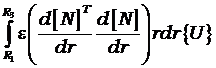 Поскольку на левой и правой границах задано граничное условие первого рода (1.3), то уравнение (1.5) с учетом (1.8) запишется следующим образом                                                               (1.9)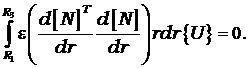 В уравнении (1.9) неизвестными являются  .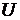 Функции формы   одномерного симплекс элемента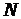                             .                         (1.10)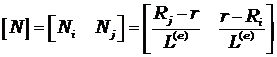 где   – длина конечного элемента.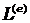 Для одномерного симплекс-элемента матрица градиентов запишется           .                (1.11)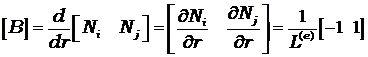 С учетом выражения (1.11) запишем                                                                     (1.12)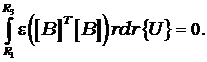 Уравнение (1.12) перепишем в виде                                     ,                                  (1.13)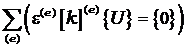 Здесь:  .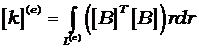 Размерности локальных матриц                                              ;  .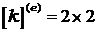 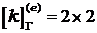 Определим члены уравнения для текущего элемента           (1.14)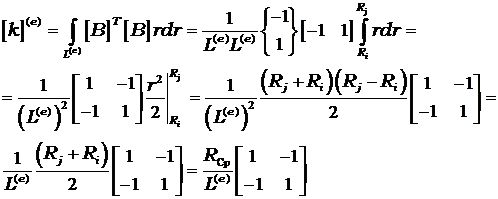 Или по другому, при условии что   и  , запишем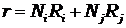 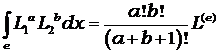            (1.15)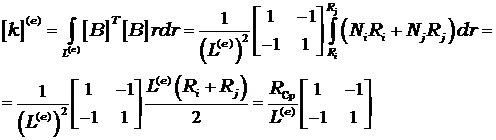 Распределение напряженности электрического поля по известному распределению потенциал определяется по формуле                                              .                                            (1.16)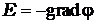 Аналитические выражения для определения потенциала и напряженности электрического поля по радиусу двухслойной изоляции коаксиального кабеля запишутся как: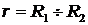              (1.17)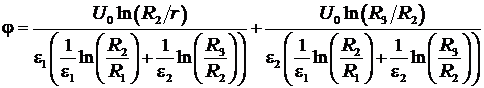 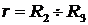                                                             (1.18)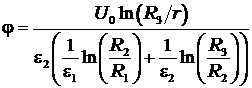                                                            (1.19)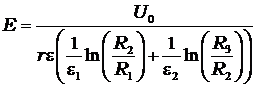 Рассмотрим магнитостатическую задачу определения потенциала одиночного проводника (рис. 2). Уравнение для магнитного потенциала в одномерной осесимметричной постановке запишется:                ,                                                           (2.1)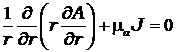 где   – магнитный потенциал (в одномерной осесимметричной постановке направлен по координате  );   – абсолютная магнитная проницаемость;   – относительная магнитная проницаемость;   – магнитная постоянная;   – плотность тока;   – заданный ток,   – сечение токопроводящей жилы.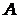 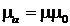 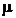 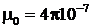 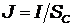 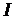 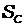 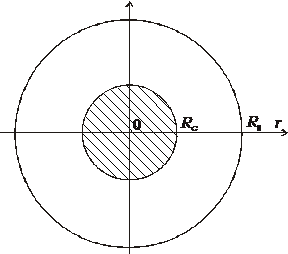 Рисунок 2 – Поперечное сечение одиночного проводникаНеобходимо найти распределение магнитного потенциала   по радиусу.Применение метода Галёркина к уравнению (1.1) даст                            ,                            (2.2)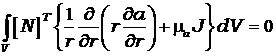 где   – приближенное решение.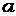 В результате применения метода Галеркина и последующих преобразований, получим            .           (2.3)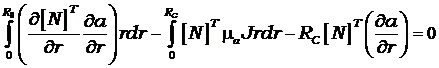 Неизвестная функция   в уравнении (17) определяются соотношением                                              .                                              (2.4)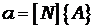 Тогда                                                                  (2.5)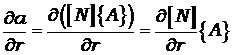 Подставляя формулу (2.5) в первый интеграл уравнения (2.3), запишем                                    .                                   (2.6)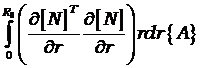 Поскольку в уравнении (2.3) выражение   содержит множитель  , то в этом случае его можно использовать в качестве граничного условия на бесконечно удаленной границе, которое можно записать в виде граничного условие Робина  . Или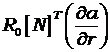 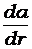 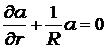                                                .                                              (2.7)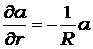 Здесь:   – радиус границы, на которой задано условие бесконечной границы;   – расстояние от проводника до границы области, на которой задано условие бесконечной границы.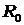 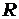 Тогда                                                          (2.8)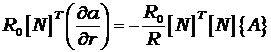 Уравнение (2.3) с учетом выражений (2.6) и (2.8) запишется          (2.9)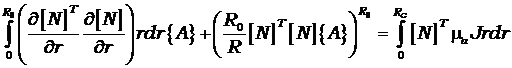 Функции формы и матрица градиентов одномерного симплекс-элемента определяются выражениями (1.10) и (1.11). Тогда уравнение (2.9) запишется в виде              (2.10)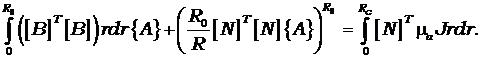 Уравнение (2.10) перепишем в виде                            .                        (2.11)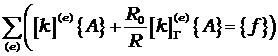 Здесь:  ;  ;  .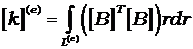 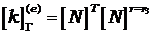 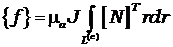 Размерности локальных матриц                                    ;  .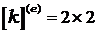 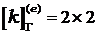 Определим члены уравнения для текущего элемента                                                                             (2.12)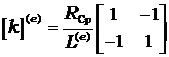 На правой границе расчетной области матрица   определится как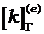                                  .                              (2.13)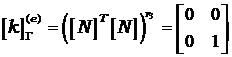 Вектор столбец свободных членов определится выражением            .         (2.14)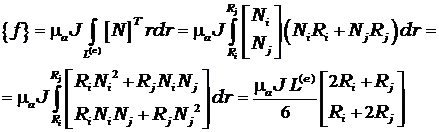 Практическая частьЗадача 1Аналитические методы решения задач электростатики и магнитостатики Рассчитать силу натяжения, возникающую в тонкой сфере радиуса R, равномерно заряженной зарядом q.Ответ: Задача 2Рассчитать силу натяжения, возникающую в тонком кольце радиуса r, равномерно заряженном зарядом q. Сравнить результат с задачей 1, дать физическое объяснение результатам.Ответ: Вывод: Мы не можем определить силу натяжения если заряд распределён равномерно. Можем брать конечный набор зарядов и получаем результат.Задача 3Шар радиуса R, равномерно заряженный по своему объему зарядом q, вращается с постоянной угловой скоростью ω. Найдите магнитный момент мяча.Решение:Расчет будем проводить в системе СГС (система Гаусса) !Выберем сферическую систему координат с центром, который совпадает с центром заряженого шара.Запишем элементарный объем:Заряд, припадающий на этот объем:Ток по окружности, возникающий при вращении такого заряженного объема:Элементарний магнитный момент:Или в векторной форме:В случае рапределения заряда по поверхности сферы ее магнитный момент будет равен:Зная выражение для магнитного момента, можно найти магнитное поле такой сферы (или шара):где –  – радиус-вектор, проведенный от заряженного вращающегося шара  к точке, где мы расчитываем поле.Так, для объемно зараженнойго вращающегося шара имеем:Зная магнитное поле, найдем объемную энергию по формуле:Так, для объемно-зараженнойго вращающегося шара имеем:Ниже приведен расчет поля такой сферы, заряженной по поверхности:Задачу решим методом скалярного магнитного потенциала.Снаружи и всередине области, где  – односвязаны,  с разными функциями снаружи ы всредине  ; .здесь нет непрерывного сшивания потенциала..Другая запись: , посколько ., або .Далее  .Граничные условия для    .Граничные условия для    .Снаружи поле поле , Магнитный момент:Это можно записать как ,  где  (поле магнитного момента ).В середине .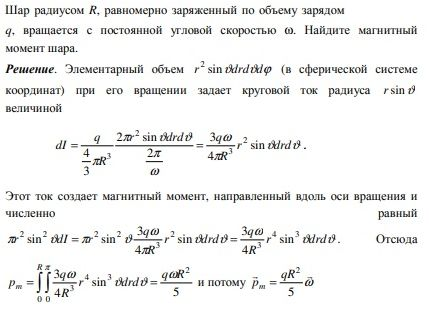 ЗаключениеВ результате написание курсовой работы достигнуты цели работы, исследована предметная область, решены задачи: Рассчитать силу натяжения, возникающую в тонкой сфере радиуса R, равномерно заряженной зарядом q;Рассчитать силу натяжения, возникающую в тонком кольце радиуса r, равномерно заряженном зарядом q. Сравнить результат с задачей 1, дать физическое объяснение результатам.Определить магнитный момент μ и энергию W магнитного поля однородно заряженного шара R, вращающегося вокруг своего диаметра с постоянной угловой скоростью w. Полный заряд шара Q. Как изменится результат, если заряд распределён только по поверхности шара?Список литературыАртеха, С.Н. Основания физики (критический взгляд): Электродинамика / С.Н. Артеха. - М.: Ленанд, 2015. - 208 c.Белодед, В.И. Электродинамика: Учебное пособие / В.И. Белодед.. - М.: Инфра-М, Нов. знание, 2012. - 205 c.Будагян, И.Ф. Электродинамика: Учебное пособие / И.Ф. Будагян, В.Ф. Дубровин, А.С. Сигов. - М.: Альфа-М, НИЦ Инфра-М, 2013. - 304 c.Иванов, А.Е. Электродинамика: Учебник / А.Е. Иванов, С.А. Иванов. - М.: КноРус, 2017. - 128 cЛандау, Л.Д. Теоретическая физика: Учебное пособие для вузов в10т. Том 4 Квантовая электродинамика / Л.Д. Ландау, Е.М. Лифшиц. - М.: Физматлит, 2016. - 720 c.М.М. Губаева, П.В.Питухин «Подготовка и оформление курсовых работ по дисциплине «Программирование». Электронное методическое пособие. Государственное бюджетное образовательное учреждение высшего образования Московской области «Университет «Дубна», филиал «Протвино», 2017. – 101 с.Масликов, А.А. М31 Руководство по написанию и оформлению курсовой работы по дисциплине «Электродинамика»: электронное методическое пособие / А.А. Масликов. — Протвино, 2016. — 32 с.Филиал«Протвино»Кафедра«Техническая физика»(наименование кафедры) Электродинамика(наименование учебной дисциплины)Аналитические методы решения задач электростатики и магнитостатики(наименование темы)Выполнил: студентВыполнил: студентПФ-181группы3курсаХристофоров Павел СергеевичХристофоров Павел Сергеевич(Ф.И.О.)(Ф.И.О.)Руководитель: Масликов Александр Альбертович Руководитель: Масликов Александр Альбертович кандидат физико-математических наук, доценткандидат физико-математических наук, доцент(ученая степень, ученое звание, занимаемая должность)(ученая степень, ученое звание, занимаемая должность)Дата защиты:Оценка:(подпись руководителя)(подпись руководителя)Дано:RqРешение:Энергия взаимодействия всех частей сферы (электрического взаимодействия):Уменьшим радиус сферы на δR, тогда мы совершаем работу:, отсюда:Найти:T ― ?	Решение:Энергия взаимодействия всех частей сферы (электрического взаимодействия):Уменьшим радиус сферы на δR, тогда мы совершаем работу:, отсюда:Дано:rqРешение:Покажем рисунок., где  - интеграл не сходится. Вывод: Мы не можем определить силу натяжения если заряд распределён равномерно. Можем брать конечный набор зарядов и получаем результатНайти:T ― ?	Решение:Покажем рисунок., где  - интеграл не сходится. Вывод: Мы не можем определить силу натяжения если заряд распределён равномерно. Можем брать конечный набор зарядов и получаем результат